2022-23 KS2 SATs Headline AnalysisNational % of children meeting expected standard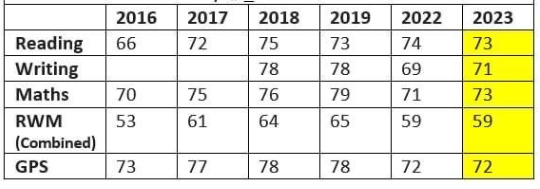 Bramham29 Children (3.4%) *2 children did not sit testsMathsReadingWritingGPSRWM Combined%AllGirlsBoysEXS38 (75.9)60 (80)26.3 (73.7)GDS37.92047.3WTS24.12026.3%AllGirlsBoysEXS (inc GDS)27.7 (82.8)30 (90)27 (79)GDS55.16052WTS17.21021%AllGirlsBoysEXS (inc GDS)58.8 (86.3)70 (90)58 (89.5)GDS27.52031.5WTS13.71010.5%AllGirlsBoysEXS (inc GDS)31.2 (79.4)40 (80)27 (79)GDS48.24052WTS20.62021%AllGirlsBoysEXS (inc GDS)55.2 (75.8)60 (80)42.1 (68.4)GDS20.62026.3